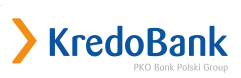 Форма документа самостійної оцінки юридичної особи для цілей CRS|CRS self-certification form for legal entities|Дата: __|__|.__|__|.__|__|__|__| р.	   Повне ім’я: _____________________________	Підпис________________	         |Date|	  		    |Full name (in block letters)|		        |Authorized Signature|Правова підстава, яка надає право підпису:  Статут/Наказ про призначення |Regulations/Appointment order| Довіреність |Power of attorney| Інше |Other|: _________________________________*Активна НФО. Термін «Активна НФО» означає будь-яку НФО, яка відповідає будь-якому з таких критеріїв:1) менше 50 % валового доходу такої НФО за попередній календарний рік або за інший відповідний звітний період є пасивним доходом та менше 50 % активів, якими володіла така НФО протягом попереднього календарного року або іншого відповідного звітного періоду, є активами, які приносять або утримуються для отримання пасивного доходу;2) акції такої НФО перебувають у регулярному обігу на організованому ринку цінних паперів або така НФО є Пов’язаною Організацією іншої Організації, акції якої перебувають у регулярному обігу на організованому ринку цінних паперів;3) НФО є Урядовою Організацією, Міжнародною Організацією, Центральним Банком або Організацією, що повністю належить одному або декільком з вищезазначених осіб;4) переважно вся діяльність такої НФО складається з утримання (повністю або частково) акцій, що знаходяться в обігу, або надання фінансування та послуг одному або декільком дочірнім компаніям, які здійснюють господарську діяльність, відмінну від діяльності Фінансової Установи, за винятком того, що Організація не вважається такою (Активною НФО), якщо вона функціонує (або позиціонується) як інвестиційний фонд, такий як фонд з приватним капіталом, венчурний фонд, фонд з викупом у кредит чи будь-який інвестиційний механізм, метою якого є придбання чи фінансування компаній, та потім отримання частки участі у таких компаніях в якості капітальних активів для інвестиційних цілей;5) НФО поки не здійснює підприємницьку діяльність та не має історії попередньої діяльності, але інвестує капітал в активи з наміром займатися іншою діяльністю, ніж Фінансова Установа, за умови, що НФО не може підпадати під це виключення з дати, що настає після спливу 24 місяців з дати створення НФО;6) НФО не була Фінансовою Установою протягом останніх п’яти років та наразі знаходиться у процесі ліквідації своїх активів чи реорганізації з метою продовження чи відновлення операцій у межах господарської діяльності, іншої ніж діяльність Фінансової Установи;7) НФО в основному займається операціями фінансування та хеджування з/для Пов’язаних Організацій, які не є Фінансовими Установами, та не надає послуг з фінансування та хеджування будь-якій Організації, яка не є Пов’язаною Організацією, за умови, що група будь-яких таких Пов’язаних Організацій в основному займається іншою діяльністю, ніж діяльність Фінансової Установи; або8) НФО відповідає усім таким вимогам:• НФО створена та здійснює діяльність в Україні чи іншій юрисдикції резидентства виключно для релігійних, благодійних, наукових, мистецьких, культурних, спортивних або освітніх цілей; чи створена та здійснює діяльність в Україні чи іншій юрисдикції свого резидентства і є професійною організацією, союзом підприємців, торговою палатою, профспілкою, сільськогосподарською чи садівничою організацією, громадським союзом чи організацією, що здійснює діяльність виключно з метою покращення соціального добробуту;• НФО звільнено від оподаткування податком на прибуток в Україні чи іншій юрисдикції резидентства;• НФО не має акціонерів чи учасників, що мають майнову або бенефіціарну частку у її доходах чи активах;• відповідні закони України чи іншої юрисдикції резидентства НФО або установчі документи НФО не дозволяють розподіляти будь-які доходи чи активи НФО чи використовувати їх на користь приватної особи чи Організації, яка не є благодійною, інакше, ніж в межах здійснення НФО благодійної діяльності, або у зв’язку з виплатою належної компенсації за надані послуги, або виплатою справедливої ринкової ціни за майно придбане НФО; та• відповідні закони України чи іншої юрисдикції резидентства НФО чи установчі документи НФО вимагають, щоб після ліквідації чи припинення НФО всі її активи було передано Урядовій Організації чи іншій неприбутковій організації, чи передачі виморочного майна уряду юрисдикції місцезнаходження НФО чи будь-якому його політичному підрозділу.** Пов’язана Організація. Організація є «Пов’язаною Організацією» іншої Організації, якщо: 1) одна з Організацій контролює іншу Організацію; або 2) обидві Організації знаходяться під спільним контролем; або 3) обидві Організації є Інвестиційними Компаніями, які перебувають під спільним управлінням особи, що виконує обов’язки щодо здійснення належної комплексної перевірки для вказаних Інвестиційних Компаній.З цією метою контроль включає пряме або опосередковане володіння понад 50 % голосів та вартості Організації.*** Пасивна НФО. Термін «Пасивна НФО» означає будь-яку Організацію з таких: 1) НФО, яка не є Активною НФО; або 2) Інвестиційна Компанія другого типу (перебуває під управлінням іншої Фінансової Установи), яка не є Фінансовою Установою.Частина 1 – Ідентифікація Власника Рахунку – юридичної особи|Part 1. Identification|Найменування юридичної особи |Name of the legal entity|___________________________________________________________________________________________Юрисдикція реєстрації або створення |Jurisdiction of registration|___________________________________________________________________________________________Поточна адреса місцезнаходження |Current address|Вулиця, будинок, квартира тощо |number, street, and apt. or suite no| ________________________________________________________________________________________________________________________Населений пункт (місто, село, селище), включно з поштовим індексом |City, state and ZIP code|___________________________________________________________________________________________Країна/Юрисдикція |Country/Jurisdiction| _____________________________________________________Поштова адреса (якщо відмінна від адреси проживання (C)) |Postal address (if different from C)|Вулиця, будинок, квартира тощо |number, street, and apt. or suite no| ________________________________________________________________________________________________________________________Населений пункт (місто, село, селище), включно з поштовим індексом | City, village etc. and ZIP code|___________________________________________________________________________________________Країна/Юрисдикція |Country/Jurisdiction| _____________________________________________________Частина 2 – Тип організації (юридичної особи)|Part 2. Type of organization (legal entity)| 1. Інвестиційна Компанія, яка не є Фінансовою Установою та яка перебуває під управлінням іншої  Фінансової Установи |Investment Company (NOT Financial Institution) under the management of another Financial Institution| 2. Інша Інвестиційна Компанія |Other Investment Company| 3. Фінансова Установа - Депозитарна Установа, Кастодіальна Установа або Визначена Страхова Компанія |Financial Institution - Depositary Institution, Custodial Institution or SpecifiedInsurance Company|Якщо Ви обрали один із варіантів 1-3, будь ласка, надайте, за наявності, глобальний ідентифікаційний номер посередника (GIIN) юридичної особи, отриманий для цілей FATCA |If you choose 1-3, please specify GIIN|:___|___|___|___|___|___|.___|___|___|___|___|.___|___|.___|___|___| 4. Активна нефінансова організація (НФО)* – організація, акції якої перебувають у регулярному обігу на організованому ринку цінних паперів (публічна компанія), або її пов’язана організація** |Active non-Financial Institution – public-traded company or related organization|Якщо Ви обрали варіант 4,  будь ласка, вкажіть назву організованого ринку цінних паперів,на якому акції організації (публічної компанії) перебувають у регулярному обігу |If you choose 4, please specify the name of the organized securities market|:___________________________________________________________________________________________Якщо юридична особа є пов'язаною організацією публічної компанії, будь ласка, вкажіть назву цієїпублічної компанії |If legal entity is related organization, please specify the name of the public-traded company|:___________________________________________________________________________________________ 5. Активна НФО – Урядова Організація або Центральний Банк |Active non-Financial Institution – Government Organization or Central Bank| 6. Активна НФО – Міжнародна Організація |Active non-Financial Institution – International Organization| 7. Інша Активна НФО (крім п. 4-6) |Other Active non-Financial Institution (except 4-6)| 8. Пасивна НФО***  |Passive non-Financial Institution|Якщо Ви обрали варіант 1 або 8 |If you choose 1 or 8|:Вкажіть імена усіх кінцевих бенефіціарних власників юридичної особи |Please, specify names of all ultimate beneficial owners|:_________________________________________________________________________________________________________________________________________________________________________________________________________________________________________________________________________________Заповніть та надайте форму документу самостійної оцінки для контролюючої особи (CRS - CP)щодо кожного кінцевого бенефіціарного власника (крім тих, хто є виключно податковим резидентом України) |Please, fill CRS-CP form for every ultimate beneficial owner (except tax residents of Ukraine)|Частина 3 – Держава/юрисдикція резидентства для цілей оподаткування та ідентифікаційний номер платника податків або його функціональний еквівалент|Part 3. Tax residence and identification number|Держава / юрисдикція податкового резидентства|Country/Jurisdiction of tax residence|Iдентифікаційний номер платника податків (ІПН)|Tax identification number (TIN)|Якщо ІПН відсутній, вкажіть, будь ласка, причину|Reason for missing TIN (if so)|1. держава/юрисдикція, резидентом якої є юридична особа, не видає ІПН своїм резидентам |Country/Jurisdiction of tax residence does not issue a TIN|; Юридична особа не може отримати ІПН або еквівалентний номер з інших причин, а саме |Legal entity cannot get a TIN for other reasons, including|: ___________________________________________________________________________________________________________________________________________________________________________________ ІПН не вимагається (зазначте цю причину тільки в тому випадку, якщо національне законодавство відповідної юрисдикції не вимагає збір ідентифікаційних номерів, виданих цією юрисдикцією) |No TIN required (state this reason only if the national law of the relevant jurisdiction does not require the collection of identification numbers issued by that jurisdiction|2. держава/юрисдикція, резидентом якої є юридична особа, не видає ІПН своїм резидентам |Country/Jurisdiction of tax residence does not issue a TIN|; Юридична особа не може отримати ІПН або еквівалентний номер з інших причин, а саме |Legal entity cannot get a TIN for other reasons, including|: ___________________________________________________________________________________________________________________________________________________________________________________ ІПН не вимагається (зазначте цю причину тільки в тому випадку, якщо національне законодавство відповідної юрисдикції не вимагає збір ідентифікаційних номерів, виданих цією юрисдикцією) |No TIN required (state this reason only if the national law of the relevant jurisdiction does not require the collection of identification numbers issued by that jurisdiction|…Частина 4 –  Підтвердження|Part 4.  Certification|Я підтверджую, що вся інформація, зазначена в цьому документі, є точною та повною в тій мірі, в якій мені відомо.Я зобов'язуюсь повідомляти АТ «КРЕДОБАНК» протягом десяти робочих днів про будь-яку зміну обставин, що впливає на статус податкового резидентства особи, зазначеної в частині 1 цієї форми, або призводить до того, що інформація, яка міститься в цій формі, стає неточною або неповною (у тому числі про будь-які зміни інформації про Контролюючих Осіб, вказаних у пункті 8 частини 2 цього документа самостійної оцінки), та зобов’язуюсь надавати АТ «КРЕДОБАНК» належним чином оформлений новий документ самостійної оцінки для цілей CRS, включаючи частину 3, у строк до тридцяти календарних днів з моменту настання таких змін. |I certify that all information contained herein is accurate and complete to the best of my knowledge.I undertake to notify JSC "KREDOBANK" within ten business days of any change in circumstances affecting the tax residency status of the individual specified in part 1 of this form, or resulting in the fact that the information contained in this form becomes inaccurate or incomplete (including any changes of information about Controlling Persons mentioned in p.8 Part 2), and undertake to provide JSC "KREDOBANK" with a properly executed new self-assessment document for the purposes of CRS, including part 3, within thirty calendar days from the moment of such changes.|